WorksheetPolicy and processes matrixDiscussion Instructions:In groups of three or four identify what policies or processes are in place that reinforces or supports mental wellbeing. How:Take a look at the ‘Policy and processes to support mental wellbeing matrix’. There are some core areas to consider on the matrix.Discuss if you know of any policy or ways of work that support the elements needed to create a positive environment. Add anything that you think is important that isn’t already mentioned.As a group, identify:What do we do well?What could be improved?What is missing or what don’t we know about?What do we do well?What could be better or is missing?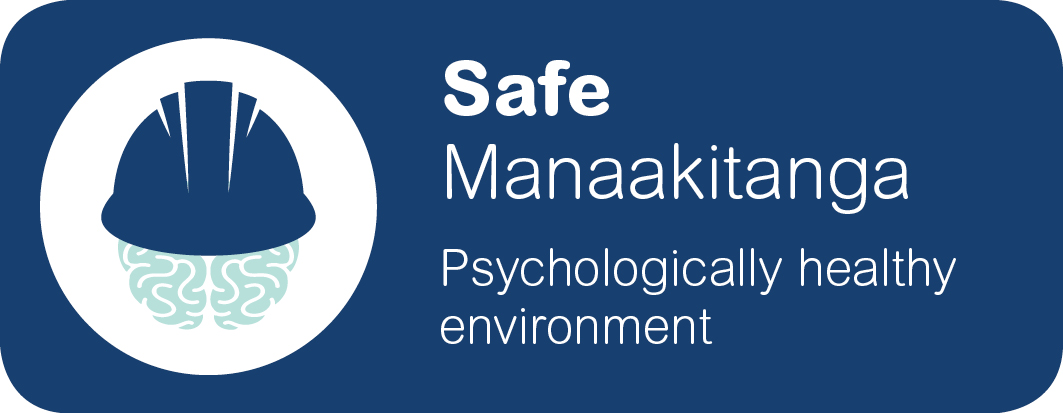 Fatigue and taking breaksBullyingDiscrimination and harassmentStressConflict resolutionExpectations around workplace behaviourCulture of trust and opennessDiversity and inclusion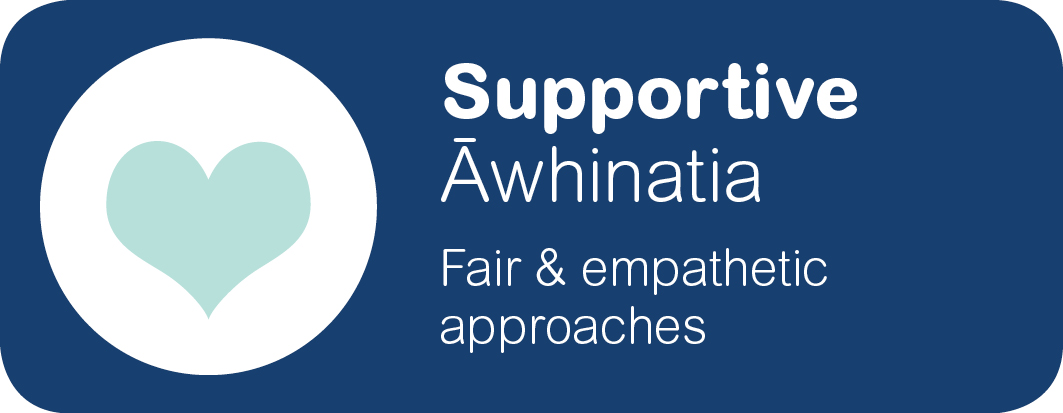 Work-life balanceFlexible working arrangementsSupporting people when they are distressedEmployee assistance programmesReturn to work plans include mental health problems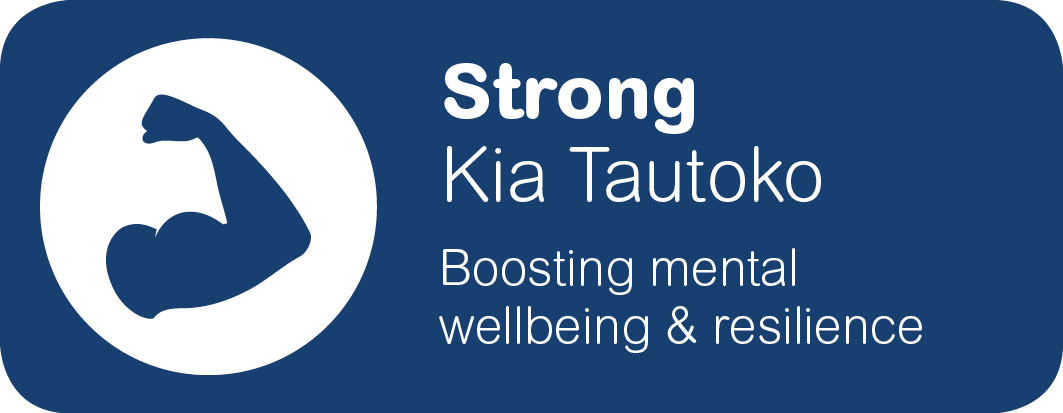 Wellbeing programmesProfessional developmentTraining for leadership and managersOpportunities for your people to identify ways to support their own wellbeingSupport mental health and wellbeing initiatives e.g. Mental Health Awareness Week